Администрация Дзержинского районаКрасноярского краяПОСТАНОВЛЕНИЕс. Дзержинское07.05.2019										№ 335-пОб утверждении Положения по предоставлению компенсации части родительской платы за присмотр и уход за детьми в муниципальных дошкольных образовательных учреждениях Дзержинского района, реализующих основную общеобразовательную программу дошкольного образованияВ соответствии со ст. 65 Федерального закона от 29.12.2012 № 273-ФЗ "Об образовании в Российской Федерации", ст. 15 Федерального закона от 06.10.2003 № 131-ФЗ "Об общих принципах организации местного самоуправления в Российской Федерации", Законом Красноярского края от 29.03.2007 № 22-6015 "О наделении органов местного самоуправления муниципальных районов и городских округов края государственными полномочиями по выплате компенсации родителям (законным представителям) детей, посещающих образовательные организации, реализующие образовательную программу дошкольного образования", Законом Красноярского края от 27.12.2005 № 17-4379 "О наделении органов местного самоуправления муниципальных районов и городских округов края государственными полномочиями по осуществлению присмотра и ухода за детьми-инвалидами, детьми-сиротами и детьми, оставшимися без попечения родителей, а также за детьми с туберкулезной интоксикацией, обучающимися в муниципальных образовательных организациях, реализующих образовательную программу дошкольного образования, без взимания родительской платы", Законом Красноярского края от 02.11.2000 № 12-961 "О защите прав ребенка", Указом Губернатора Красноярского края от 09.12.2013 № 236-уг "О выплате компенсации части родительской платы за присмотр и уход за детьми в образовательных организациях, реализующих образовательную программу дошкольного образования", ст. 19 Устава района, ПОСТАНОВЛЯЮ:1. Утвердить Положение по предоставлению компенсации части родительской платы за присмотр и уход за детьми в муниципальных дошкольных образовательных учреждениях Дзержинского района, реализующих основную общеобразовательную программу дошкольного образования" согласно приложению 1 к настоящему постановлению.2. Считать утратившим силу постановление администрации Дзержинского района №457-п от 11.08.2017 г.3. Контроль за исполнением постановления возложить на заместителя главы района по общественно-политическим вопросам Гончарика Ю.С.4. Опубликовать настоящее постановление на официальном сайте администрации Дзержинского района в сети Интернет.5. Настоящее постановление вступает в силу в день, следующий за днем его официального опубликования.Временно исполняющийобязанности главыДзержинского района							В.Н. ДергуновПриложение № 1к постановлению администрации районаот 07.05.2019 № 335-пПоложение по предоставлению компенсации части родительской платы за присмотр и уход за детьми в муниципальных дошкольных образовательных учреждениях Дзержинского района, реализующих основную общеобразовательную программу дошкольного образования1. Общие положения1.1. Настоящее Положение по предоставлению компенсации части родительской платы за присмотр и уход за детьми в муниципальных дошкольных образовательных учреждениях Дзержинского района, реализующих основную общеобразовательную программу дошкольного образования (далее - Положение) определяет порядок предоставления и выплаты компенсации части родительской платы в муниципальных дошкольных образовательных учреждениях Дзержинского района, реализующих основную общеобразовательную программу дошкольного образования (далее - образовательное учреждение, учреждение) отдельным категориям граждан.1.2. Настоящее Положение разработано в соответствии с Федеральным законом от 29.12.2012 № 273-ФЗ "Об образовании в Российской Федерации", Законом Красноярского края от 02.11.2000 № 12-961"О защите прав ребенка", Указом Губернатора Красноярского края от 09.12.2013 № 236-уг "О выплате компенсации части родительской платы за присмотр и уход за детьми в образовательных организациях, реализующих образовательную программу дошкольного образования" и направлено на обеспечение экономически обоснованного распределения затрат между родителями и бюджетом Дзержинского района на присмотр и уход за детьми с учетом реализации конституционных гарантий общедоступности образования.2. Компенсация части родительской платы2.1. В целях материальной поддержки воспитания и обучения детей, посещающих образовательные учреждения, реализующие образовательную программу дошкольного образования, родителям (законным представителям) выплачивается компенсация в следующих размерах:- не менее двадцати процентов среднего размера родительской платы за присмотр и уход за детьми в муниципальных образовательных организациях, установленного нормативными правовыми актами Красноярского края, на первого ребенка;- не менее пятидесяти процентов среднего размера родительской платы за присмотр и уход за детьми в муниципальных образовательных организациях, установленного нормативными правовыми актами Красноярского края, на второго ребенка;- не менее семидесяти процентов среднего размера родительской платы за присмотр и уход за детьми в муниципальных образовательных организациях, установленного нормативными правовыми актами Красноярского края, на третьего ребенка и последующих детей.2.2. Право на получение компенсации имеет один из родителей (законных представителей), внесших родительскую плату за присмотр и уход за детьми.2.3. Компенсация родителям (законным представителям) выплачивается через отделения почтовой связи или российские кредитные учреждения до 30-го числа месяца, следующего за месяцем, в котором была внесена родительская плата, компенсация за декабрь месяц выплачивается до 30 декабря текущего года.2.4. Сумма компенсации, выплачиваемой одному из родителей (законных представителей), внесшему родительскую плату за присмотр и уход за детьми, определяется исходя из установленного среднего размера родительской платы за присмотр и уход за детьми в образовательных учреждениях пропорционально фактическому количеству дней посещения ребенком образовательного учреждения.3. Порядок обращения за получением компенсации родителям (законным представителям) детей, посещающих образовательные организации, реализующие образовательную программу дошкольного образования, и порядок ее предоставления3.1. Право на получение компенсации имеет один из родителей (законных представителей) детей (далее - Получатель), внесший родительскую плату за присмотр и уход за детьми в образовательную организацию, реализующую образовательную программу дошкольного образования, в соответствии с критериями нуждаемости, установленными Постановлением Правительства Красноярского края от 14.03.2017 № 132-п "Об установлении критериев нуждаемости при определении права на получение компенсации родителями (законными представителями) детей, посещающих образовательные организации, реализующие образовательную программу дошкольного образования" (далее - критерии нуждаемости).3.2. Для получения компенсации Получатель вправе по своему выбору обратиться в образовательную организацию, реализующую образовательную программу дошкольного образования, которую посещает ребенок (далее - образовательная организация), управление образования администрации Дзержинского района или краевое государственное бюджетное учреждение "Многофункциональный центр предоставления государственных и муниципальных услуг" (далее - МФЦ) с момента зачисления ребенка в данную образовательную организацию с заявлением по форме согласно приложению № 1 к настоящему Положению.К заявлению прилагаются следующие документы:а) документ, удостоверяющий личность Получателя;б) свидетельство о рождении (об усыновлении) ребенка;в) акт органа опеки и попечительства о назначении опекуна (для опекунов), договор о приемной семье (для приемных родителей);г) документы, подтверждающие доходы семьи за три последних календарных месяца, предшествующих месяцу подачи заявления, исходя из состава семьи на дату подачи заявления, в том числе:справка о доходах каждого члена семьи по форме 2-НДФЛ, выданная налоговым агентом, выплатившим доход;справка по предоставлению в установленном законодательством Российской Федерации, Красноярского края порядке социальных выплат членам семьи, производимых в соответствии с законодательством о наделении органов местного самоуправления муниципальных районов и городских округов края отдельными государственными полномочиями в сфере социальной поддержки и социального обслуживания граждан, выданная уполномоченным органом местного самоуправления муниципального района или городского округа края по месту жительства или месту пребывания Получателя (представляется по собственной инициативе);справка по предоставлению в установленном законодательством Российской Федерации, Красноярского края порядке пенсий, доплат к пенсиям членам семьи, выданная организациями, осуществляющими государственное пенсионное обеспечение (представляется по собственной инициативе);справка по предоставлению в установленном действующим законодательством порядке стипендии обучающимся в профессиональных образовательных организациях и образовательных организациях высшего образования, аспирантам, обучающимся по очной форме по программам подготовки научно-педагогических кадров, докторантам образовательных организаций высшего образования и научных организаций, обучающимся научных и духовных образовательных организаций, а также компенсационных выплат указанным категориям граждан в период их нахождения в академическом отпуске по медицинским показаниям, выданная по месту обучения члена семьи;справка по предоставлению в установленном законодательством Российской Федерации порядке ежемесячного пожизненного содержания судьям, выданная организациями, осуществляющими выплаты ежемесячного содержания (представляется по собственной инициативе);справка по предоставлению в установленном законодательством Российской Федерации порядке пособия по безработице, материальной помощи и иных видов выплат безработным гражданам, а также стипендии и материальной помощи, выплачиваемых гражданам в период прохождения профессионального обучения и получения дополнительного профессионального образования по направлению органов службы занятости, выплаты безработным гражданам, принимающим участие в общественных работах, и безработным гражданам, особо нуждающимся в социальной защите, в период их участия во временных работах, а также выплаты несовершеннолетним гражданам в возрасте от 14 до 18 лет в период их участия во временных работах, выданная органами службы занятости населения (представляется по собственной инициативе);справка по предоставлению в установленном законодательством Российской Федерации порядке единовременного пособия женщинам, вставшим на учет в медицинских организациях в ранние сроки беременности, выданная организациями, осуществляющими выплаты пособия;справка по предоставлению в установленном законодательством Российской Федерации порядке единовременного пособия при рождении ребенка, выданная организациями, осуществляющими выплаты единовременного пособия;справка по предоставлению в установленном законодательством Российской Федерации порядке ежемесячного пособия на период отпуска по уходу за ребенком до достижения им возраста 1,5 года и ежемесячных компенсационных выплат гражданам, состоящим в трудовых отношениях на условиях трудового договора и находящимся в отпуске по уходу за ребенком до достижения им 3-летнего возраста, выданная организациями, осуществляющими выплаты ежемесячного пособия;справка по предоставлению в установленном законодательством Российской Федерации порядке ежемесячного пособия детям военнослужащих и сотрудников некоторых федеральных органов исполнительной власти, погибших (умерших, объявленных умершими, признанных безвестно отсутствующими) при исполнении обязанностей военной службы (служебных обязанностей), и детям лиц, умерших вследствие военной травмы после увольнения с военной службы (службы в органах и учреждениях), выданная организациями, осуществляющими выплаты ежемесячного пособия;справка по предоставлению в установленном законодательством Российской Федерации порядке денежного довольствия военнослужащих, сотрудников органов внутренних дел Российской Федерации, Государственной противопожарной службы Министерства Российской Федерации по делам гражданской обороны, чрезвычайным ситуациям и ликвидации последствий стихийных бедствий, учреждений и органов уголовно-исполнительной системы Министерства юстиции Российской Федерации, таможенных органов Российской Федерации, в которых законодательством предусмотрено прохождение федеральной государственной службы, связанной с правоохранительной деятельностью, денежной компенсации взамен вещевого имущества, а также дополнительных выплат, носящих постоянный характер, установленных законодательством Российской Федерации и законодательством Красноярского края, выданная организациями, осуществляющими выплаты денежного довольствия;справка по предоставлению в установленном законодательством Российской Федерации порядке ежемесячного пособия супругам военнослужащих, проходящих военную службу по контракту, в период их проживания с супругами в местностях, где они вынуждены не работать или не могут трудоустроиться по специальности в связи с отсутствием возможности трудоустройства и были признаны в установленном порядке безработными, а также в период, когда супруги военнослужащих вынуждены не работать по состоянию здоровья детей, связанному с условиями проживания по месту военной службы супруга, если по заключению медицинской организации их дети до достижения возраста 18 лет нуждаются в постороннем уходе, выданная организациями, осуществляющими выплаты ежемесячного пособия;справка по предоставлению в установленном законодательством Российской Федерации порядке ежемесячной компенсационной выплаты неработающим женам лиц рядового и начальствующего состава органов внутренних дел Российской Федерации, Государственной противопожарной службы Министерства Российской Федерации по делам гражданской обороны, чрезвычайным ситуациям и ликвидации последствий стихийных бедствий и учреждений уголовно-исполнительной системы Министерства юстиции Российской Федерации в отдаленных гарнизонах и местностях, где отсутствует возможность их трудоустройства, выданная организациями, осуществляющими выплаты ежемесячной компенсационной выплаты;налоговая декларация по налогу на доходы физических лиц (форма 3-НДФЛ), выданная территориальным налоговым органом, подтверждающая доходы членов семьи, являющихся индивидуальными предпринимателями, зарегистрированными в установленном порядке и осуществляющими предпринимательскую деятельность без образования юридического лица, главами крестьянского (фермерского) хозяйства, нотариусами, занимающимися частной практикой, адвокатами, учредившими адвокатские кабинеты и другими лицами, занимающимися в установленном действующим законодательством порядке частной практикой;документ, содержащий сведения о размере доходов членов семьи, получающих алименты;д) свидетельство о смерти одного из родителей;е) решение суда о признании родителя недееспособным, ограниченно дееспособным, безвестно отсутствующим или объявлении умершим;ж) информация органов, осуществляющих оперативно-розыскную деятельность о результатах оперативно-розыскных мероприятий по установлению места нахождения родителя, выданная органом внутренних дел (предоставляется по собственной инициативе);з) справка из органов записи актов гражданского состояния, подтверждающая внесение сведений об отце ребенка в запись акта о рождении на основании заявления матери ребенка, по утвержденной форме № 25) (представляется по собственной инициативе);и) приговор, постановление суда, справка исправительного учреждения (места содержания под стражей) или справка медицинской организации, оказывающей психиатрическую помощь в стационарных условиях, подтверждающие, что один из родителей отсутствует в семье в связи с отбыванием наказания в виде реального лишения свободы, в связи с избранием в отношении его меры пресечения в виде заключения под стражу или в связи с назначением ему принудительных мер медицинского характера в виде принудительного лечения в медицинской организации, оказывающей психиатрическую помощь в стационарных условиях;к) документы детей, проживающих в семьях, имеющих двух и более детей, не достигших возраста 18 лет, в том числе пасынков, падчериц, а также находящихся под опекой (попечительством), в том числе по договору о приемной семье (свидетельство о рождении; на детей старше 14 лет - дополнительно паспорт гражданина Российской Федерации).При наличии в семье двух или более детей копии документов, предусмотренных подпунктами "б", "в" пункта 3.2, представляются на каждого ребенка.Документы, указанные в подпункте "г" пункта 3.2, представляются Получателем при наличии соответствующего дохода у него и (или) членов его семьи.В случае если документы, указанные в абзацах третьем, четвертом, шестом, седьмом подпункта "г", подпунктах "з", "ж" пункта 3.2, не были представлены Получателем по собственной инициативе и не находятся в распоряжении органов местного самоуправления, они запрашиваются уполномоченным органом местного самоуправления посредством межведомственного информационного взаимодействия.3.3. Документы, указанные в пункте 3.2, представляются по выбору Получателя:в образовательную организацию, управление образования администрации Дзержинского района или МФЦ лично Получателем либо направляются почтовым отправлением с уведомлением о вручении и описью вложения;в управление образования администрации Дзержинского района в форме электронного документа (пакета электронных документов) с использованием федеральной государственной информационной системы "Единый портал государственных и муниципальных услуг (функций)" или краевого портала государственных и муниципальных услуг, подписанного усиленной квалифицированной электронной подписью (далее - квалифицированная электронная подпись) в соответствии с Федеральным законом от 06.04.2011 № 63-ФЗ "Об электронной подписи" (далее - Федеральный закон "Об электронной подписи").3.4. В случае представления документов, указанных в пункте 3.2, лицом, обратившимся за предоставлением компенсации, лично представляются копии указанных документов, заверенные организациями, выдавшими их, или заверенные нотариально. В случае если копии документов, указанные в пункте 3.2, не заверены организациями, выдавшими их, или нотариально, предъявляются оригиналы указанных документов, которые после их отождествления с копиями документов возвращаются лицу, обратившемуся за предоставлением компенсации.3.5. В случае направления документов, указанных в пункте 3.2, по почте направляются копии указанных документов, заверенные организациями, выдавшими их, или нотариально.Документы направляются Получателем почтовым отправлением с уведомлением о вручении и описью вложения.3.5.1. Поступившее в образовательную организацию, Управление образования или КГБУ "МФЦ" заявление с приложенными к нему документами, указанными в разделе 3 Положения, регистрируется в день его поступления.В случае поступления заявления с приложенными к нему документами в электронной форме в нерабочее время, в том числе в выходной или нерабочий праздничный день, заявление с приложенными к нему документами регистрируется уполномоченным органом местного самоуправления в первый рабочий день, следующий за днем поступления заявления в электронной форме.3.6. При поступлении документов, указанных в пункте 3.2, подписанных квалифицированными электронными подписями, управление образования администрации Дзержинского района проводит процедуры проверок действительности квалифицированных электронных подписей, с использованием которых подписаны электронные документы (пакеты электронных документов), предусматривающие проверку соблюдения условий, указанных в статье 11 Федерального закона "Об электронной подписи" (далее - проверка квалифицированной электронной подписи).Проверки квалифицированных электронных подписей могут осуществляться уполномоченным органом местного самоуправления самостоятельно с использованием имеющихся средств электронной подписи или средств информационной системы головного удостоверяющего центра, которая входит в состав инфраструктуры, обеспечивающей информационно-технологическое взаимодействие действующих и создаваемых информационных систем, используемых для предоставления государственных и муниципальных услуг (функций). Проверки квалифицированных электронных подписей также могут осуществляться с использованием средств информационной системы аккредитованного удостоверяющего центра.Проверки квалифицированных электронных подписей проводятся уполномоченным органом местного самоуправления в срок не позднее 3 рабочих дней со дня регистрации поступивших документов.В случае если в результате проверок квалифицированных электронных подписей будет выявлено несоблюдение установленных условий признания их действительности, уполномоченный орган местного самоуправления в срок не позднее 3 дней со дня завершения проведения таких проверок принимает решения об отказе в приеме к рассмотрению электронных документов (пакета электронных документов) и направляет Получателям уведомления в электронной форме о принятых решениях с указанием пунктов статьи 11 Федерального закона "Об электронной подписи", которые послужили основаниями для принятия указанных решений. Уведомления направляются по адресам электронной почты Получателей либо на их личные кабинеты в федеральной государственной информационной системе "Единый портал государственных и муниципальных услуг (функций)". После получения уведомлений Получатели вправе обратиться повторно с заявлением, устранив нарушения, которые послужили основаниями для отказа в приеме к рассмотрению первичного заявления.3.7. Образовательная организация или МФЦ в течение двух рабочих дней со дня поступления документов, указанных в пункте 3.2, направляет их в управление образования администрации Дзержинского района.3.8. Образовательные организации до 10-го числа месяца, следующего за месяцем, в котором была внесена родительская плата за присмотр и уход за детьми в образовательных организациях, дополнительно представляют в управление образования администрации Дзержинского района следующие документы:копию лицензии на осуществление образовательной деятельности в случае, если она не была представлена ранее;реестр родителей (законных представителей) детей, внесших родительскую плату за присмотр и уход за детьми в образовательных организациях в размере, установленном учредителем образовательной организации, подписанный руководителем образовательной организации, по форме согласно приложению № 2 к настоящему Положению.3.9. Для определения права на получение компенсации Получателя с учетом критериев нуждаемости управление образования администрации Дзержинского района осуществляет исчисление среднедушевого дохода семьи Получателя. При исчислении среднедушевого дохода семьи в составе семьи Получателя учитываются сам Получатель, супруг (супруга) Получателя, его (их) несовершеннолетние дети, включая пасынков, падчериц, находящихся под опекой и (или) попечительством, в том числе по договору о приемной семье.3.10. В состав семьи Получателя, учитываемый при исчислении величины среднедушевого дохода семьи, не включаются:дети, достигшие совершеннолетия;дети в возрасте до 18 лет при приобретении ими полной дееспособности в соответствии с законодательством Российской Федерации;дети, в отношении которых Получатель ограничен в родительских правах, лишен родительских прав, уклоняется от воспитания или от защиты их прав и интересов, отказался взять их из образовательных организаций, медицинских организаций, организаций, оказывающих социальные услуги, а также дети, признанные оставшимися без попечения Получателя в установленном законодательством Российской Федерации порядке;родитель (законный представитель), проходящий военную службу по призыву в качестве сержанта, старшины, солдата или матроса либо обучающийся в военной профессиональной образовательной организации, военной образовательной организации высшего образования до заключения контракта о прохождении военной службы;родитель (законный представитель), отсутствующий в семье в связи с отбыванием наказания в виде реального лишения свободы, в связи с избранием в отношении его меры пресечения в виде заключения под стражу или в связи с назначением ему принудительных мер медицинского характера в виде принудительного лечения в медицинской организации, оказывающей психиатрическую помощь в стационарных условиях;родитель, не состоящий в браке с Получателем и уплачивающий алименты на несовершеннолетних детей Получателя;родитель, место нахождение которого в результате оперативно-розыскных мероприятий не установлено.3.11. В доход семьи Получателя, учитываемый при исчислении величины среднедушевого дохода семьи, включаются:а) все виды заработной платы (денежного вознаграждения, содержания) и дополнительного вознаграждения по каждому месту работы, в которые включаются:все предусмотренные системой оплаты труда выплаты, учитываемые при расчете среднего заработка в соответствии с Постановлением Правительства Российской Федерации от 24.12.2007 № 922 "Об особенностях Порядка исчисления средней заработной платы";средний заработок, сохраняемый в случаях, предусмотренных трудовым законодательством;компенсация, выплачиваемая государственным органом или общественным объединением за время исполнения государственных или общественных обязанностей;денежная компенсация за неиспользованный отпуск;материальная помощь, оказываемая работодателями своим работникам, в том числе бывшим, уволившимся в связи с выходом на пенсию по инвалидности или старости;выходное пособие, выплачиваемое при увольнении, компенсация при выходе в отставку, заработная плата, сохраняемая на период трудоустройства при увольнении в связи с ликвидацией организации, сокращением численности или штата работников;б) социальные выплаты из бюджетов всех уровней, государственных внебюджетных фондов и других источников, к которым относятся:стипендии, выплачиваемые обучающимся в профессиональных образовательных организациях и образовательных организациях высшего образования, аспирантам, обучающимся по очной форме по программам подготовки научно-педагогических кадров, докторантам образовательных организаций высшего образования и научных организаций, обучающимся научных и духовных образовательных организаций, а также компенсационные выплаты указанным категориям граждан в период их нахождения в академическом отпуске по медицинским показаниям;пенсии, компенсационные выплаты (кроме компенсационных выплат неработающим трудоспособным лицам, осуществляющим уход за нетрудоспособными гражданами) и дополнительное ежемесячное материальное обеспечение пенсионеров;ежемесячное пожизненное содержание судей, вышедших в отставку;пособие по безработице, материальная помощь и иные выплаты безработным гражданам, а также стипендия и материальная помощь, выплачиваемая гражданам в период прохождения профессионального обучения и получения дополнительного профессионального образования по направлению органов службы занятости, выплаты безработным гражданам, принимающим участие в общественных работах, и безработным гражданам, особо нуждающимся в социальной защите, в период их участия во временных работах, а также выплаты несовершеннолетним гражданам в возрасте от 14 до 18 лет в период их участия во временных работах;пособие по временной нетрудоспособности, пособие по беременности и родам, а также единовременное пособие женщинам, вставшим на учет в медицинских учреждениях в ранние сроки беременности;единовременное пособие беременной жене военнослужащего, проходящего военную службу по призыву;единовременное пособие при рождении ребенка;ежемесячное пособие на ребенка, ежемесячное пособие на период отпуска по уходу за ребенком до достижения им возраста 1,5 года и ежемесячные компенсационные выплаты гражданам, состоящим в трудовых отношениях на условиях трудового договора и находящимся в отпуске по уходу за ребенком до достижения им 3-летнего возраста;ежемесячное пособие на ребенка военнослужащего, проходящего военную службу по призыву;ежемесячное пособие детям военнослужащих и сотрудников некоторых федеральных органов исполнительной власти, погибших (умерших, объявленных умершими, признанных безвестно отсутствующими) при исполнении обязанностей военной службы (служебных обязанностей), и детям лиц, умерших вследствие военной травмы после увольнения с военной службы (службы в органах и учреждениях);ежемесячное пособие супругам военнослужащих, проходящих военную службу по контракту, в период их проживания с супругами в местностях, где они вынуждены не работать или не могут трудоустроиться по специальности в связи с отсутствием возможности трудоустройства и были признаны в установленном порядке безработными, а также в период, когда супруги военнослужащих вынуждены не работать по состоянию здоровья детей, связанному с условиями проживания по месту военной службы супруга, если по заключению медицинской организации их дети до достижения возраста 18 лет нуждаются в постороннем уходе;ежемесячная компенсационная выплата неработающим женам лиц рядового и начальствующего состава органов внутренних дел Российской Федерации, Государственной противопожарной службы Министерства Российской Федерации по делам гражданской обороны, чрезвычайным ситуациям и ликвидации последствий стихийных бедствий в отдаленных гарнизонах и местностях, где отсутствует возможность их трудоустройства;ежемесячные страховые выплаты по обязательному социальному страхованию от несчастных случаев на производстве и профессиональных заболеваний;надбавки и доплаты (кроме носящих единовременный характер) ко всем видам выплат, указанным в настоящем пункте, установленные нормативными правовыми актами Российской Федерации, Красноярского края, органов местного самоуправления, локальными нормативными актами организаций, коллективными договорами, соглашениями;адресная социальная помощь отдельным категориям граждан, оказываемая отдельным категориям граждан в соответствии с Постановлением Правительства Красноярского края от 26.02.2013 № 50-п "О Порядке, размерах и условиях оказания адресной социальной помощи отдельным категориям граждан";в) доходы от имущества, к которым относятся:доходы по акциям и другие доходы от участия в управлении собственностью организации (дивиденды, выплаты по долевым паям);доходы от реализации и сдачи в аренду (наем) недвижимого имущества (земельных участков, домов, квартир, дач, гаражей), транспортных и иных механических средств, средств переработки и хранения продуктов;доходы от реализации плодов и продукции личного подсобного хозяйства (многолетних насаждений, огородной продукции, продукционных и демонстрационных животных, птицы, пушных зверей, пчел, рыбы);г) другие доходы, в которые включаются:денежное довольствие военнослужащих, сотрудников органов внутренних дел Российской Федерации, Государственной противопожарной службы Министерства Российской Федерации по делам гражданской обороны, чрезвычайным ситуациям и ликвидации последствий стихийных бедствий, учреждений и органов уголовно-исполнительной системы Министерства юстиции Российской Федерации, таможенных органов Российской Федерации, других органов, в которых законодательством Российской Федерации предусмотрено прохождение федеральной государственной службы, связанной с правоохранительной деятельностью, денежная компенсация взамен вещевого имущества, а также дополнительные выплаты, носящие постоянный характер, установленные законодательством Российской Федерации и законодательством Красноярского края;алименты, получаемые членами семьи;комиссионное вознаграждение штатным страховым агентам и штатным брокерам;оплата работ по договорам, заключаемым в соответствии с гражданским законодательством Российской Федерации;авторские вознаграждения, получаемые в соответствии с законодательством Российской Федерации об авторском праве и смежных правах;доходы, получаемые от избирательных комиссий членами избирательных комиссий, осуществляющими свою деятельность в указанных комиссиях не на постоянной основе;доходы, получаемые физическими лицами от избирательных комиссий, а также из избирательных фондов кандидатов в депутаты и избирательных фондов избирательных объединений за выполнение указанными лицами работ, непосредственно связанных с проведением избирательных кампаний;доходы физических лиц, осуществляющих старательскую деятельность;доходы от занятий предпринимательской деятельностью (включая доходы, полученные в результате деятельности крестьянского (фермерского) хозяйства), в том числе без образования юридического лица;наследуемые и подаренные денежные средства;проценты по вкладам;денежные эквиваленты полученных членами семьи льгот и социальных гарантий, установленных органами государственной власти Российской Федерации, субъектов Российской Федерации, органами местного самоуправления, организациями, коллективными договорами, соглашениями.3.12. При исчислении среднедушевого дохода семьи Получателя учитываются суммы, начисленные до вычета налогов, сборов и иных обязательных платежей, в соответствии с законодательством Российской Федерации.3.13. При исчислении величины среднедушевого дохода семьи Получателя учитывается совокупный доход семьи за три последних календарных месяца, предшествующих месяцу подачи заявления (далее - расчетный период), исходя из состава семьи на дату подачи заявления.Величина среднедушевого дохода семьи определяется делением совокупного дохода семьи получателя за расчетный период на 3 месяца и на число членов семьи.3.14. Доход семьи Получателя, получаемый в иностранной валюте, пересчитывается в рубли по курсу Центрального банка России на день получения денежных средств.3.15. Премии и вознаграждения, предусмотренные системой оплаты труда и выплачиваемые по результатам работы за месяц, включаются в доход семьи по времени их фактического получения.При иных установленных сроках премирования (вознаграждения) размер премии (вознаграждения) делится на количество месяцев, за которые она начислена, и учитывается в доходе семьи Получателя за каждый месяц расчетного периода.3.16. Средний месячный заработок, сохраняемый на период трудоустройства после расторжения трудового договора в связи с ликвидацией организации или прекращением деятельности индивидуального предпринимателя, осуществлением мероприятий по сокращению численности или штата работников, выходное пособие, выплачиваемое при увольнении, компенсации при выходе в отставку делятся на количество месяцев, за которые они начислены, и учитываются в доходе семьи Получателя за каждый месяц расчетного периода.3.17. При исчислении дохода семьи не учитываются начисленная, но фактически не выплаченная заработная плата (денежное вознаграждение, содержание), денежное довольствие и другие выплаты, предусмотренные Порядком, а также алименты, выплачиваемые одним из родителей на содержание несовершеннолетних детей, не проживающих в этой семье.3.18. Доходы, полученные в результате деятельности крестьянского (фермерского) хозяйства, учитываются с учетом соглашения между членами крестьянского (фермерского) хозяйства об использовании плодов, продукции и доходов, полученных в результате деятельности этого хозяйства.3.19. Управление образования администрации Дзержинского района в течение 7 рабочих дней после получения документов, указанных в пунктах 3, 9 Порядка, рассматривает указанные документы и определяет право Получателя на получение компенсации с учетом критериев нуждаемости и принимает решения о назначении выплаты (об отказе в назначении выплаты) и о выплате (об отказе в выплате компенсации) компенсации.Уведомление о принятом решении направляется Получателю уполномоченным органом местного самоуправления в течение 3 рабочих дней со дня его принятия способом, указанным в заявлении.В случае отказа в назначении выплаты или в выплате компенсации в уведомлении указываются основания, в соответствии с которыми принято такое решение.3.20. Управление образования администрации Дзержинского района на основании решения по предоставлению компенсации перечисляет компенсацию Получателю через отделения почтовой связи или российские кредитные организации до 30-го числа месяца, следующего за месяцем, в котором была внесена родительская плата за присмотр и уход за детьми в образовательных организациях.3.21. Основаниями для отказа в назначении выплаты и в выплате компенсации являются:а) отсутствие у Получателя права на получение компенсации с учетом критериев нуждаемости;б) непредставление документов, предусмотренных подпунктами "а", "б", "в", абзацами вторым, пятым, восьмым - шестнадцатым подпункта "г", подпунктами "д", "е", "и", "к" пункта 3 Порядка;в) невнесение родительской платы за присмотр и уход за детьми в образовательной организации в порядке и сроки, установленные локальным актом образовательной организации.3.22. Основаниями прекращения предоставления компенсации являются:а) среднедушевой доход семьи Получателя превышает 1,5 величины прожиточного минимума, установленного на душу населения по группам территорий Красноярского края;б) отчисление ребенка из образовательной организации;в) письменный отказ Получателя от предоставления компенсации;г) смерть Получателя (признание Получателя судом в установленном порядке безвестно отсутствующим или объявление умершим);д) ограничение, лишение родительских прав в отношении ребенка, посещающего образовательную организацию;е) невнесение родительской платы за присмотр и уход за детьми в образовательной организации в порядке и сроки, установленные локальным актом образовательной организации.3.23. В период посещения ребенком образовательной организации Получатель обязан уведомить по своему выбору образовательную организацию, управление образования администрации Дзержинского района или МФЦ об изменении доходов и (или) состава семьи Получателя, а также об иных обстоятельствах, влекущих прекращение предоставления компенсации, в течение 7 рабочих дней с даты наступления данных обстоятельств с приложением соответствующих документов.Документы, указанные в абзаце первом настоящего пункта, могут быть представлены в форме электронного документа в соответствии с пунктом 3.3 настоящего положения.К документам, указанным в абзаце первом настоящего пункта, предъявляются требования пунктов 3.4, 3.5 настоящего Положения.В случае поступления документов, указанных в абзаце первом настоящего пункта, подписанных квалифицированными электронными подписями, управление образования администрации Дзержинского района проводит процедуру проверки квалифицированных электронных подписей в порядке и сроки, установленные пунктом 3.6 Положения.25. Образовательная организация или МФЦ течение двух рабочих дней со дня поступления документов, указанных в пункте 3.23, направляет их в управление образования администрации Дзержинского района.Управление образования администрации Дзержинского района в течение 7 рабочих дней после получения документов, указанных в пункте 3.23 Положения, рассматривает их и принимает решение о продолжении выплаты компенсации (при отсутствии оснований, предусмотренных пунктом 3.22) или решение о прекращении выплаты компенсации (при наличии оснований, предусмотренных пунктом 3.22).Уведомление о принятом решении направляется Получателю уполномоченным органом местного самоуправления в течение 3 рабочих дней со дня его принятия способом, указанным в заявлении.В случае принятия решения о прекращении выплаты компенсации в уведомлении указываются основания, в соответствии с которыми принято такое решение.Приложение № 1к Порядку обращения за получением компенсации родителями (законными представителями) детей, посещающих образовательные организации, реализующие образовательную программу дошкольного образования, и порядку ее предоставленияРуководителю _________________________________(наименование образовательнойорганизации, уполномоченного органа______________________________________________местного самоуправления, структурногоподразделения КГБУ "МФЦ")______________________________________________(ФИО родителя (законного представителя) детей)______________________________________________(адрес родителя (законногопредставителя) детей)ЗаявлениеПрошу предоставить мне компенсацию на ребенка, посещающего образовательную организацию, реализующую образовательную программу дошкольного образования (далее - компенсация),____________________________________________________________ __________________________________________________________(ФИО ребенка)в размере 20 (50, 70) процентов установленного среднего размера платы,взимаемой с родителей (законных представителей) за присмотр и уход задетьми, посещающими государственные и муниципальные образовательные организации, реализующие образовательную программу дошкольного образования, находящиеся на территории Красноярского края.Компенсацию прошу выплачивать через____________________________________________________________________ _________________________________________________________ (указывается отделение почтовой связи либо банковские реквизиты российской кредитной организации)Уведомление о принятом решении о назначении выплаты (об отказе в назначении выплаты) и о выплате (об отказе в выплате) компенсации (решении о продолжении выплаты компенсации (прекращении выплаты компенсации) прошу (нужное отметить знаком V, с указанием реквизитов):направить по почтовому адресу: _________________________________________________________________________ ________________________________________________________;направить по адресу электронной почты ________________________________________________________________.Перечень документов, прилагаемых к заявлению:___________________________________________________________________________________________________________________________________________ _________________________________________________________________________ __________________________________________________5. В соответствии с пунктом 1 статьи 9 Федерального закона от 27.07.2006 № 152-ФЗ "О персональных данных" предоставляю согласиеоператорам: _______________________________________________________________(наименование образовательной организации, уполномоченногооргана местного самоуправления,__________________________________________________________________структурного подразделения КГБУ "МФЦ" с указанием юридического адреса)на автоматизированную, а также без использования средств автоматизации обработку персональных данных, указанных в настоящем заявлении и приложенных к нему документах, а именно: сбор, систематизацию, накопление, хранение, уточнение (обновление, изменение), использование, распространение (в том числе передачу), обезличивание, блокирование, уничтожение персональных данных.Цель обработки персональных данных - предоставление компенсации.Обработку персональных данных разрешаю с момента подписания настоящего заявления до дня отзыва в письменной форме."__"___________20__г.____________________ _________________________(подпись) (ФИО)Дата ПодписьПриложение № 2 к Порядку обращения за получением компенсации родителями (законными представителями) детей, посещающих образовательные организации, реализующие образовательную программу дошкольного образования, и порядку ее предоставленияРеестр родителей (законных представителей)детей, внесших родительскую плату за присмотри уход за детьми за _____________(месяц)в _________________________________________________________________________(наименование образовательной организации, реализующей образовательную программу дошкольного образования)№ _________________________________ ________________________ ________________________(должность) (подпись) (И.О. Фамилия)М.П. Дата№ п/пФИО родителя (законного представителя) детейАдрес родителя (законного представи-теля) детейФактическое количество дней посещения ребенком образовательной организации, реализующей программу дошкольного образованияФактическое количество дней посещения ребенком образовательной организации, реализующей программу дошкольного образованияФактическое количество дней посещения ребенком образовательной организации, реализующей программу дошкольного образованияРазмер родительской платы за присмотр и уход за детьми, установленный для данной категории родителей (законных представителей) детейСпособ получения компенсации (отделение почтовой связи или банковские реквизиты кредитной организации)№ п/пФИО родителя (законного представителя) детейАдрес родителя (законного представи-теля) детейпервых детейвторых детейтретьих и последующих детейРазмер родительской платы за присмотр и уход за детьми, установленный для данной категории родителей (законных представителей) детейСпособ получения компенсации (отделение почтовой связи или банковские реквизиты кредитной организации)12345678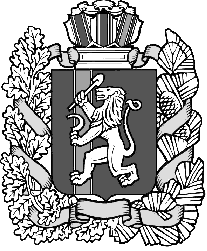 